招聘计划(一)服务机器人应用技术协同创新中心（14人）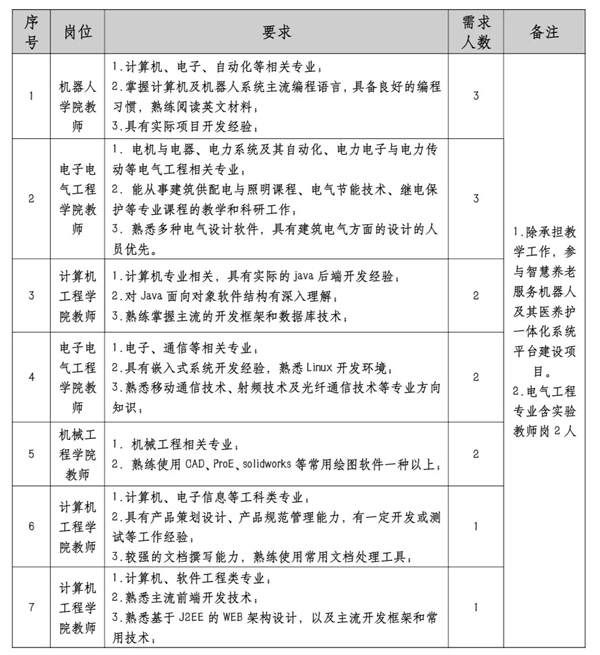 （二） 大数据中心（9人）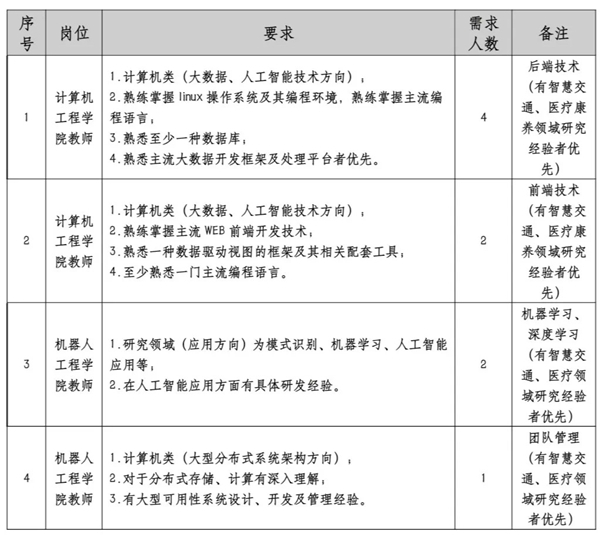 （三）交通安全应用技术协同创新中心（14人）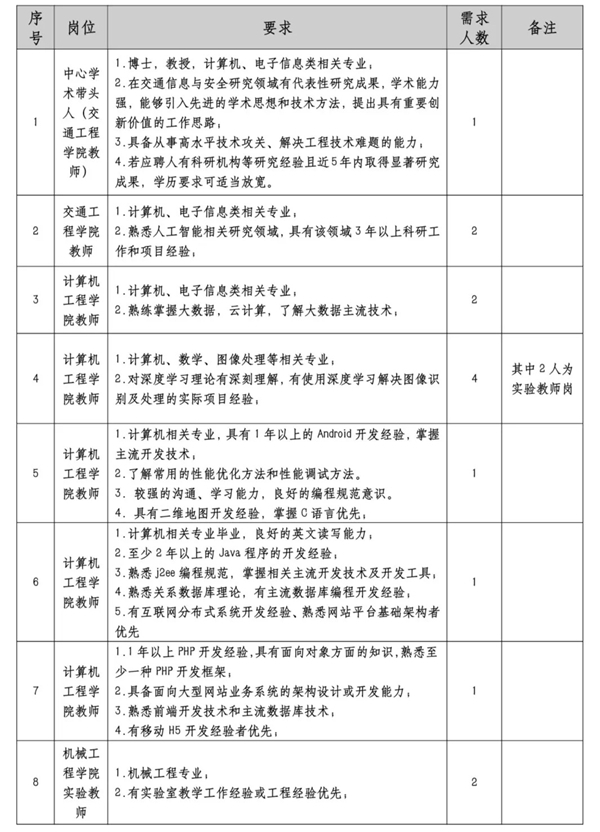 （四）无人机技术应用中心（7人）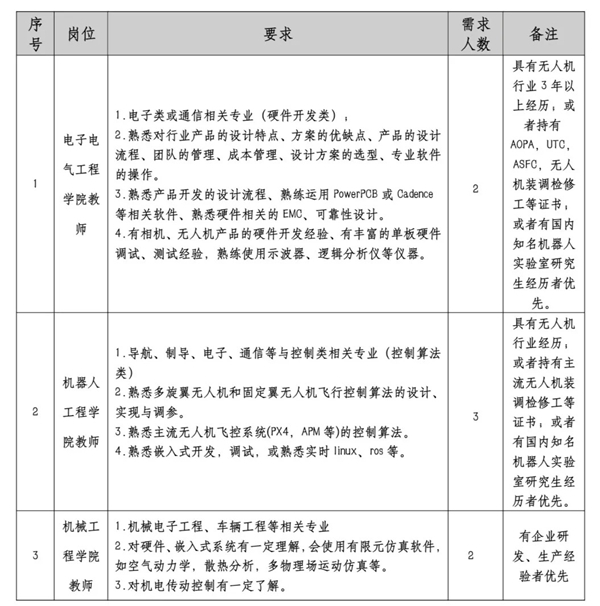 （五）交通信息与安全省级重点实验室（14人）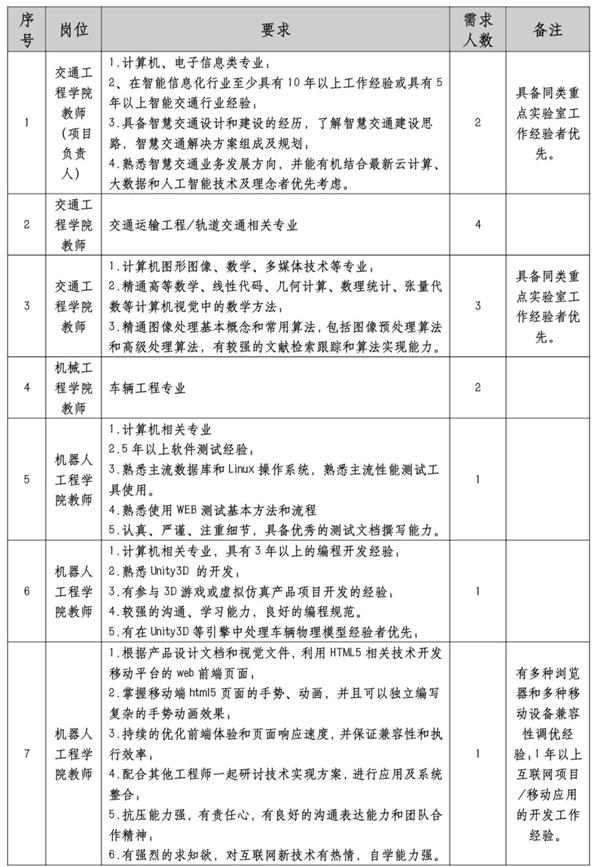 